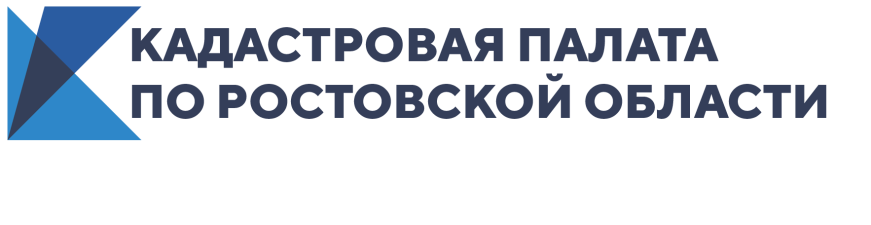 Эксперты Кадастровой палаты рассказали об экстерриториальном принципе приема документов в Ростовской областиЗа первые 4 месяца 2020 года Кадастровая палата по Ростовской области приняла более 3 тыс. (3638) заявлений о кадастровом учете и регистрации прав по экстерриториальному принципу. В Ростовской области сохраняется спрос на оформление прав на недвижимое имущество, находящееся в других регионах. В целом за прошлый год принято более 13 тыс. (13693) таких заявлений. Экстерриториальный принцип приема документов подразумевает возможность поставить на учет и зарегистрировать права на любое недвижимое имущество, находящееся в другом регионе Российской Федерации, не покидая своей области. «Благодаря действующему законодательству, граждане могут, не пересекая границ регионов, где находятся в определенное время, становиться полноправными собственниками земельных участков, зданий и сооружений, расположенных в любом уголке страны. Получить услугу можно в ближайшем офисе приема-выдачи документов по экстерриториальному принципу Кадастровой палаты, – говорит заместитель директора Кадастровой палаты по Ростовской области Наталия Лызарь. – Наибольшее число заявлений для оформления недвижимости по экстерриториальному принципу принято от жителей Ростовской области на объекты недвижимости, расположенные в Краснодарском крае: сказываются соседские отношения».В текущем году наиболее часто подавались заявления в отношении объектов недвижимости, расположенных в Краснодарском крае (2415 заявлений), Ставропольском крае (278 заявлений), Волгоградской области (194 заявления), Республике Дагестан (99 заявлений) и г. Москве (73 заявления).В 2019 году больше всего подано заявлений в отношении объектов недвижимости, расположенных в Краснодарском крае (8202 заявления), Астраханской области (918 заявлений), Волгоградской области (742 заявления), Республике Северная Осетия – Алания (629 заявлений) и Ставропольском крае (551 заявление). Интересно, что за 4 месяца 2020 года заявлений о кадастровом учете и  регистрации прав на объекты недвижимого имущества, расположенные в Ростовской области, принято чуть больше 33 тыс. (33045). Таким образом, доля заявлений по экстерриториальному принципу от общего количества принятых заявлений составляет 10%.Важно отметить то, что офисы МФЦ не принимают документы по заявлениям о кадастровом учете и регистрации прав по экстерриториальному принципу. Такие документы принимаются исключительно сотрудниками определенных офисов Кадастровой палаты в 6 районах (городах) региона по адресам:- г. Ростов-на-Дону, ул. Береговая, 11/1, тел. (863)210-70-08, доб. 8- ст. Обливская,  ул. Ленина, 103, тел. (863)210-70-08, доб. 4270- г. Донецк, 3-й микрорайон, 26, тел. (863)210-70-08, доб. 4480- г. Каменск-Шахтинский, пр-т Карла Маркса, 12, тел. (863)210-70-08, доб. 4500- пос. Орловский,  ул. М. Горького, 60 а, тел. (863)210-70-08, доб. 4290- р.п. Усть-Донецкий, ул. Юных Партизан, 14а, тел. (863)210-70-08, доб. 4390.Задать вопросы о порядке подачи документов на кадастровый учет и регистрацию прав собственности, уточнить состав пакета документов, а также проверить готовность документов можно в круглосуточном режиме по телефону Ведомственного центра телефонного обслуживания (ВЦТО) 8 800 100-34-34. 